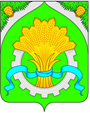 ДУМАШАТРОВСКОГО МУНИЦИПАЛЬНОГО ОКРУГАКУРГАНСКОЙ ОБЛАСТИРЕШЕНИЕот 26 апреля 2022 года  № 254                                                       с.ШатровоОб Общественной палатеШатровского муниципального округа Курганской области      В  целях обеспечения взаимодействия  жителей Шатровского муниципального округа Курганской области с органами  местного самоуправления Шатровского муниципального округа  для  защиты прав и свобод граждан, а также  для осуществления общественного контроля за деятельностью органов местного самоуправления и муниципальных учреждений Шатровского муниципального округа Курганской области, Дума Шатровского муниципального округа Курганской областиРЕШИЛА:        1.Утвердить Положение об Общественной палате Шатровского муниципального округа Курганской области согласно приложению к настоящему решению.        2.Настоящее решение распространяется на правоотношения, возникшие в связи с формированием и деятельностью Общественной палаты Шатровского муниципального округа Курганской области, формирование которой началось после дня вступления в силу настоящего решения.         3. Признать утратившим силу решение Шатровской районной Думы от 28.04.2010г.   № 15 «Об Общественной палате Шатровского района» со дня первого заседания Общественной палаты нового состава, сформированной в соответствии с положениями настоящего решения.         4. Опубликовать настоящее решение в соответствии со статьёй 44 Устава  Шатровского муниципального округа Курганской области.Председатель Думы Шатровского муниципального округа                                                                         П.Н.КлименкоГлава Шатровскогомуниципального округа                                                                                                  Л.А.РассохинПОЛОЖЕНИЕоб Общественной палате Шатровского муниципального округаКурганской областиРаздел I. Общие положения1. Общественная палата  Шатровского муниципального округа Курганской области (далее – Общественная палата) обеспечивает взаимодействие граждан – жителей Шатровского муниципального округа Курганской области с органами местного самоуправления Шатровского муниципального округа Курганской области в целях учета потребностей и интересов граждан, защиты прав и свобод граждан и прав общественных объединений при формировании и реализации стратегии социально-экономического развития Шатровского муниципального округа Курганской области, а также в целях осуществления общественного контроля за деятельностью органов местного самоуправления и муниципальных организаций Шатровского муниципального округа Курганской области.2. Общественная палата формируется на основе добровольного участия в ее деятельности граждан Российской Федерации – жителей Шатровского муниципального округа Курганской области, общественных объединений, некоммерческих организаций (далее – округ).3. Общественная палата осуществляет свою деятельность на основе КонституцииРоссийской Федерации, федеральных конституционных законов, других федеральных законов, настоящего Положения и иных нормативных правовых актов.4. Местонахождение Общественной палаты  Шатровского муниципального округа Курганской области – Курганская область, Шатровский район, с. Шатрово, ул. Федосеева, д.53.Раздел II. Цели и задачи Общественной палаты5. Общественная палата создается с целью обеспечения взаимодействия граждан округа с органами местного самоуправления, а в необходимых случаях и органами государственной власти для защиты прав и свобод жителей округа, привлечения граждан и общественных объединений к реализации стратегии социально-экономического развития округа, осуществления общественного контроля за деятельностью органов местного самоуправления и муниципальных учреждений округа, проведение общественной экспертизы проектов нормативных  правовых актов органов местного самоуправления.Раздел III. Регламент Общественной палаты6. Общественная палата утверждает Регламент Общественной палаты Шатровского муниципального округа Курганской области (далее Регламент Общественной палаты).7. Регламентом Общественной палаты устанавливаются:            1) порядок участия членов Общественной палаты в ее деятельности;            2) сроки и порядок проведения заседаний Общественной палаты;            3) состав, полномочия и порядок деятельности Совета Общественной палаты (далее – Совет Общественной палаты);          4) полномочия председателя Общественной палаты Шатровского муниципального округа Курганской области (далее – председатель Общественной палаты);         5) порядок формирования и деятельности комиссий и рабочих групп Общественной палаты, а также порядок избрания и полномочия их руководителей;        6) порядок принятия решений Общественной палаты;        7) формы и порядок принятия решений Общественной палаты;        8) порядок привлечения к работе в Общественной палате общественных объединений,представители которых не вошли в ее состав, и формы их взаимодействия с Общественной палатой;        9) порядок подготовки и публикации ежегодного доклада Общественной палаты;       10) иные вопросы внутренней организации и порядка деятельности.Раздел IV.  Принципы формирования и деятельности Общественной палаты, ее состав8. Формирование и деятельность Общественной палаты основывается на принципах добровольности, самоуправления, гласности и законности.9. Общественная палата формируется из числа граждан, имеющих заслуги перед Курганской областью и  Шатровским муниципальным округом, в том числе в области защиты прав и свобод человека и гражданина, представителей общественных объединений.Раздел V. Член Общественной палаты10. Членом Общественной палаты может быть гражданин Российской Федерации,достигший возраста восемнадцати лет, утвержденный или принятый в ее состав в порядке,установленном настоящим Положением.11. Членами Общественной палаты не могут быть:             1) Глава Шатровского муниципального округа Курганской области (далее - Глава Шатровского муниципального округа), депутаты  Думы Шатровского муниципального округа Курганской области (далее – Дума Шатровского муниципального округа);             2) судьи,  лица, замещающие  государственные должности федеральной государственной службы, государственные должности  государственной  гражданской службы Курганской области, замещающие должности муниципальной службы;            3) лица, признанные недееспособными на основании решения суда, имеющие непогашенную или неснятую судимость;            4) лица, членство которых в Общественной палате ранее было прекращено на основании грубого нарушения им Кодекса этики члена Общественной палаты.Раздел VI.  Порядок формирования Общественной палаты12. Общественная палата состоит из 15 человек.13.Общественная палата формируется в соответствии с настоящим Положением из пяти граждан Шатровского муниципального округа, утверждаемых Главой Шатровского муниципального округа, пяти граждан, утверждаемых Думой Шатровского муниципального округа, пяти граждан выдвигаемых общественными объединениями, собраниями, конференциями граждан. Все члены Общественной палаты должны иметь заслуги перед Шатровским муниципальным округом и обществом.14. После утверждения Положения об Общественной палате Шатровского муниципального округа Думой Глава Шатровского муниципального округа и Дума Шатровского муниципального округа в течение  20 дней определяют по 5 кандидатур граждан и предлагают этим гражданам войти в состав Общественной палаты;15. Граждане, получившие предложения войти в состав Общественной палаты, в течение 10 дней письменно уведомляют Главу Шатровского муниципального округа или Думу Шатровского муниципального округа о своем согласии либо об отказе войти в состав Общественной палаты;16. Глава Шатровского муниципального округа в течение 15 дней со дня получения им письменного согласия граждан войти в состав Общественной палаты своим распоряжением утверждает определенных им членов Общественной палаты, Дума Шатровского муниципального округа утверждает 5 членов Общественной палаты на ближайшем заседании.Вопрос об определении кандидатур в Общественную палату Шатровского муниципального округа решается на собрании граждан, представляющих различные общественные организации, выдвигающих своих кандидатов в Общественную палату. По итогам собраний кандидатуры направляются для рассмотрения в Общественную палату. В течение 20 дней члены Общественной палаты, утвержденные  Думой Шатровского муниципального округа и Главой Шатровского муниципального округа, должны будут принять решение о приеме в свои ряды пяти представителей общественных объединений, собраний, конференций граждан.17. Общественная палата является правомочной, если в ее состав вошло более трех четвертых установленного настоящим Положением  числа членов Общественной палаты.18.  Первое заседание Общественной палаты нового состава созывается Главой Шатровского муниципального округа и открывается старейшим членом Общественной палаты. Первое заседание Общественная палата должна провести не позднее 30 дней со дня формирования полного состава Общественной палаты.19. Срок полномочий членов Общественной палаты составляет  4 года и исчисляется со дня первого заседания Общественной палаты нового состава. Со дня первого заседанияОбщественной палаты нового состава полномочия членов Общественной палаты действующего состава прекращаются.За три месяца до истечения срока полномочий Общественной палаты Глава Шатровского муниципального округа инициирует процедуру формирования нового состава Общественной палаты, установленную данным разделом, и уведомляет об этом  Думу Шатровского муниципального округа.Раздел VII. Органы Общественной палаты20. Органами Общественной палаты являются:1) Совет Общественной палаты;2) председатель Общественной палаты;3) комиссии Общественной палаты.21. Совет Общественной палаты является постоянно действующим органом Общественной палаты. В Совет Общественной палаты входят председатель Общественной палаты, заместитель председателя Общественной палаты, председатели комиссий Общественной палаты.Председателем Совета Общественной палаты является председатель Общественной палаты.22. Председатель Общественной палаты избирается из числа членов Общественной палаты путем открытого голосования.23. Общественная палата вправе образовывать  рабочие группы Общественной палаты.24. В состав комиссий Общественной палаты входят члены Общественной палаты. Всостав рабочих групп Общественной палаты могут входить члены Общественной палаты,представители общественных объединений и иные граждане, привлеченные к работеОбщественной палаты.25. Общественная палата вправе по решению совета привлекать для осуществления своих функций общественные и иные объединения граждан, действующих на территориимуниципального образования, представители которых не вошли в состав Общественной палаты.Раздел VIII. Права и обязанности членов Общественной палаты26. Члены Общественной палаты принимают личное участие в работе заседанийОбщественной палаты, комиссий и рабочих групп Общественной палаты.27.Члены Общественной палаты вправе свободно высказывать свое мнение по любомувопросу деятельности Общественной палаты и организуемых ею мероприятиях, участвовать впрениях на заседаниях Общественной палаты, вносить предложения, замечания и поправки посуществу обсуждаемых вопросов, предлагать кандидатуры и высказывать свое мнение покандидатурам лиц, избираемых, назначаемых или утверждаемых Общественной палатой, задавать вопросы, давать справки.28. Члены Общественной палаты вправе обращаться с вопросами к депутатам  Думы Шатровского муниципального округа, представителям Администрации Шатровского муниципального округа, иным лицам, приглашенным на заседание Общественной палаты, выступать с обоснованием своих предложений при обсуждении вопросов, относящихся к ведению Палаты и по порядку голосования.29. Члены Общественной палаты при осуществлении своих полномочий не связаны решениями общественных объединений.30.Члены Общественной палаты осуществляют свою деятельность на общественных началах без выплаты вознаграждения.Раздел IX. Прекращение и приостановление полномочийчлена Общественной палаты31. Полномочия члена Общественной палаты прекращаются в случаях:            1) истечения срока его полномочий;            2) подачи им заявления о выходе из состава Общественной палаты;            3) неспособности его по состоянию здоровья участвовать в работе Общественной палаты;           4) вступления в законную силу вынесенного в отношении его обвинительного приговора суда;           5) признания его недееспособным, безвестно отсутствующим или умершим на основании решения суда, вступившего в законную силу;           6) грубого нарушения им Кодекса этики - по решению не менее половины членов Общественной палаты, принятому на пленарном заседании Общественной палаты;           7) избрания его на должность главы муниципального образования, депутатом представительного органа местного самоуправления, а также назначения на  должность муниципальной службы;           8) смерти члена Общественной палаты.32.  Полномочия члена Общественной палаты приостанавливаются в случае:            1) предъявления ему в порядке, установленном уголовно-процессуальным законодательством Российской Федерации, обвинения в совершении преступления;            2) назначения ему административного наказания в виде административного ареста.Раздел X. Основные формы работы Общественной палаты33. Основными формами работы Общественной палаты являются заседания Общественной палаты, заседания комиссий и рабочих групп Общественной палаты.34. Заседания Общественной палаты проводятся не реже двух раз в год. По решению совета Общественной палаты может быть проведено внеочередное пленарное заседание.34.В целях реализации функций, возложенных на Общественную палату настоящим Положением, Общественная палата вправе:           1) проводить слушания по общественно важным проблемам;            2) давать заключения о нарушениях законодательства Российской Федерации органами местного самоуправления и направлять указанные заключения в компетентные государственные органы или должностным лицам;            3) проводить общественную экспертизу проектов правовых актов органов местногосамоуправления;           4) приглашать руководителей органов местного самоуправления на заседания Общественной палаты;           35.  Общественная палата организует и проводит форумы, семинары, слушания и«круглые столы» по актуальным вопросам общественной жизни.36. Решения Общественной палаты принимаются в форме заключений, предложений и обращений и носят рекомендательный характер.Раздел XI. Общественная экспертиза37.  Общественная палата вправе по решению Совета Общественной палаты либо в связи с обращением Главы Шатровского муниципального округа, депутатов Думы Шатровского муниципального округа, проводить общественную экспертизу проектов нормативных правовых актов органов местного самоуправления Шатровского муниципального округа.38. По решению Совета Общественной палаты Общественная палата проводит экспертизу проектов правовых актов, связанных с внесением изменений в Устав Шатровского муниципального округа, обеспечением общественной безопасности и правопорядка.39. Для проведения экспертизы Общественная палата создает рабочую группу, которая вправе:            1) привлекать экспертов;            2) рекомендовать Общественной палате направить в органы местного самоуправления запрос о предоставлении документов и материалов, необходимых для проведения экспертизы;            3) предлагать Общественной палате направить членов Общественной палаты на заседания представительного органа местного самоуправления, на которых рассматриваются проекты правовых актов, являющиеся объектом экспертизы.40. При поступлении запроса Общественной палаты органы местного самоуправления обязаны предоставить проекты актов, указанные в запросе, а также документы и материалы, необходимые для проведения экспертизы проектов подготовленных ими актов.Раздел XII. Заключения Общественной палаты по результатамобщественной экспертизы41. Заключения Общественной палаты по результатам экспертизы проектов правовых актов органов местного самоуправления носят рекомендательный характер и направляются соответственно в органы местного самоуправления.42. Заключения Общественной палаты по результатам экспертизы проектов правовых актов органов местного самоуправления подлежат обязательному рассмотрению соответствующими органами местного самоуправления.Раздел XIII. Поддержка Общественной палатой гражданских инициатив43. Общественная палата осуществляет сбор и обработку информации об инициативах граждан и общественных объединений по вопросам экономического и социального развития Шатровского муниципального округа, укрепления правопорядка и общественной безопасности, защиты основных прав и свобод человека и гражданина.44. Общественная палата доводит до сведения граждан Шатровского муниципального округа информацию об инициативах, указанных в п.43 настоящего Положения.Раздел XIV. Аппарат Общественной палаты45. Организацию деятельности Общественной палаты осуществляет секретарьОбщественной палаты.46. Секретарь Общественной палаты избирается членами Общественной палаты иосуществляет деятельность на безвозмездной основе.Раздел XV. Информационное обеспечение деятельности Общественной палаты           47. Для информационного обеспечения деятельности Общественной палаты и доступа широких кругов общественности к рассматриваемым Общественной палатой вопросам, а также к результатам работы Общественной палаты Советом Общественной палаты осуществляются публикации в средствах массовой информации Шатровского муниципального округа и на официальном сайте Администрации Шатровского муниципального округа Курганской области (по согласованию).Глава Шатровскогомуниципального округа                                                                                                    Л.А.РассохинПриложениек решению Думы Шатровского муниципального округа Курганской областиот 26 апреля 2022 года  № 254 «Об общественной палате Шатровского муниципального округа Курганской области»